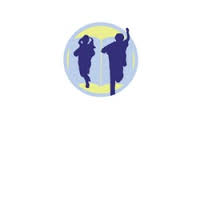 Lead TeacherLil Peoples World _____________ LOCATIONCompensation: $17 to $20 Hourly D.O.E.Employment Type: Full and Part timeHiring bonus $500! We welcome you to Lil' People's World! We are a progressive and interactive local early learning childcare center that began in 1993. We are currently offering opportunities for top-of-the-line energetic fun-loving staff and currently have a ___________position. We offer possibilities for growth and development within our company and great benefits for long term positions. Our pay scale is competitive, and we provide on the job training.  Come join the LPW family.Job Type: Full-time/Part-TimeLocations:  _____________Job description includes working with the children on their daily activities and curriculum in the classroom. Following all DCYF requirements. Also, communication with the families about their child’s needs and day. We are looking for a candidate that has a strong understanding of a classroom and a passionate for Early learning.  Lil’ People’s World promotes from within, and we encourage growth within the company. Benefits:Paid Vacation up to 5-weeksPaid Sick Days  Paid Holidays Health/Medical benefit contribution availableChild-care tuition discount Company paid Professional Training and Development Weekends off Non-Corporate Environment Hiring Bonus $500  ($250 after 4 weeks then $250 after 8 weeks on the job)Needed upon hiring: Portable background check Food Handlers PermitMMR vaccination Valid driver’s license High school DiplomaWorks well with others in a team setting ECE Initial Certificate/30 Hours STARS Training1 year experience in a child care settingDedicated to successDuring Training period: CPR, 1st Aid, BBP/ HIV Training and TB Test. At LPW we encourage all ages to apply, including older job seekers.How to apply: To apply, kindly send an email with your contact information and a cover letter or resume explaining yourself and any experience with children.  Please also include what qualities you want to bring to our team. We look forward to hearing from you! Feel free to email Shawn@lilpeoplesworld.com , _______________or call _____________ and ask for __________________ or __________________.  We can’t wait to have you join our local family team and look forward to meeting you! To learn more about us please visit us at Lilpeoplesworld.com. 